MUNICIPIO DE CARATINGA/MG - Extrato de Resultado – Pregão Presencial Registro de Preço 01/2023. Objeto: Contratação de empresa para o fornecimento parcelado de combustíveis, para utilização e consumo da frota de veículos oficiais da Prefeitura Municipal de Caratinga. Vencedor com menor preço: CIMINI E PRAIS CIA LTDA-ME, inscrita no CNPJ de nº 04.637.870/0001-27- Valor Global de R$ 5.573.460,00 (Cinco Milhões Quinhentos e Setenta e Três Mil e Quatrocentos Reais).  Caratinga/MG, 31 de Janeiro de 2023. Geovane de Freitas Moura – Pregoeiro.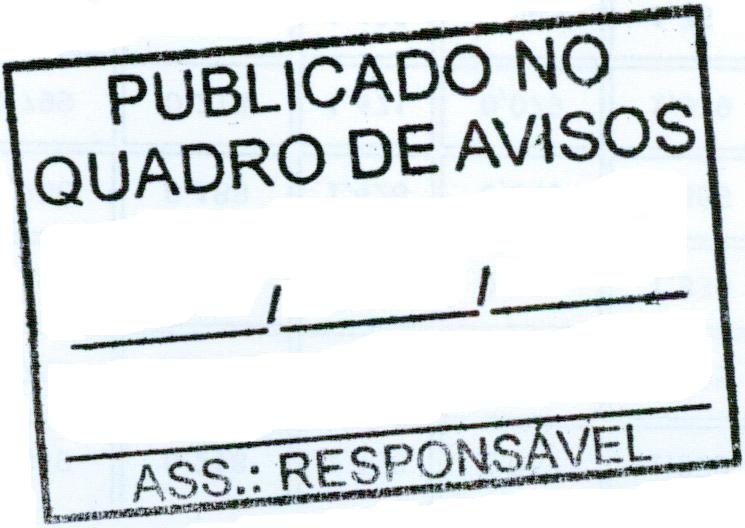 